                                                        Město HronovZastupitelstvo města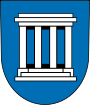 Obecně závazná vyhláškao stanovení koeficientu pro výpočet daně z nemovitých věcí Zastupitelstvo města Hronov se na svém zasedání dne 14. 9. 2022 usnesením č. 4 usneslo vydat na základě § 6 odst. 4 písm. b), § 11 odst. 3 písm. a) zákona č. 338/1992 Sb., o dani z nemovitých věcí, ve znění pozdějších předpisů (dále jen „zákon o dani z nemovitých věcí“) a § 84 odst. 2 písm. h) zákona č. 128/2000 Sb., o obcích (obecní zřízení), ve znění pozdějších předpisů, tuto obecně závaznou vyhlášku: Čl. 1Stavební pozemkyU stavebních pozemků v částech města Hronov – v celých katastrálních územích: Zbečník, Velký Dřevíč, Rokytník, Žabokrky a Malá Čermná se stanovuje koeficient, kterým se násobí základní sazba daně, ve výši 1.U stavebních pozemků v ulici Studénka a v ulici Zálesí v katastrálním území Hronov se stanovuje koeficient, kterým se násobí základní sazba daně, ve výši 1.U stavebních pozemků, které nejsou uvedeny v odstavcích (1) a (2) tohoto článku, se uplatní zákonem stanovený koeficient ve výši 1,6. Čl. 2Zdanitelné stavby a zdanitelné jednotky U zdanitelných staveb uvedených v § 11 odst. 1 písm. a) a ostatních zdanitelných jednotek uvedených v § 11 odst. 1 písm. f) zákona o dani z nemovitých věcí umístěných:v částech města Hronov – v celých katastrálních územích Zbečník, Velký Dřevíč, Rokytník, Žabokrky, Malá Čermná av ulici Zálesí a v ulici Studénka v katastrálním území Hronovse stanovuje koeficient, kterým se násobí základní sazba daně, případně sazba daně zvýšená podle § 11 odst. 2 zákona o dani z nemovitých věcí, ve výši 1.(2)  U zdanitelných staveb a ostatních zdanitelných jednotek neuvedených v odst. 1 tohoto článku se uplatní zákonem stanovený koeficient ve výši 1,6.Čl. 3  Zrušovací ustanovení Zrušuje se obecně závazná vyhláška č. 4/2019, o stanovení koeficientu pro výpočet daně z nemovitých věcí ze dne 24. 4. 2019. Čl. 4  Účinnost Tato obecně závazná vyhláška nabývá účinnosti dnem 1. 1. 2023.Petr Koleta                                                                                   Mgr.  Věra Bartošová   starosta                                                                                           místostarostka